English for Second Year Students (Сивак О.Б., Ковальчук І.С.)To-do list (список завдань):P. 48-49 ex. 1, 2P. 49-50 ex. 3 - Read and translate the text, write down new unfamiliar words.  P. 50-51 ex. 4, 5, 6, 8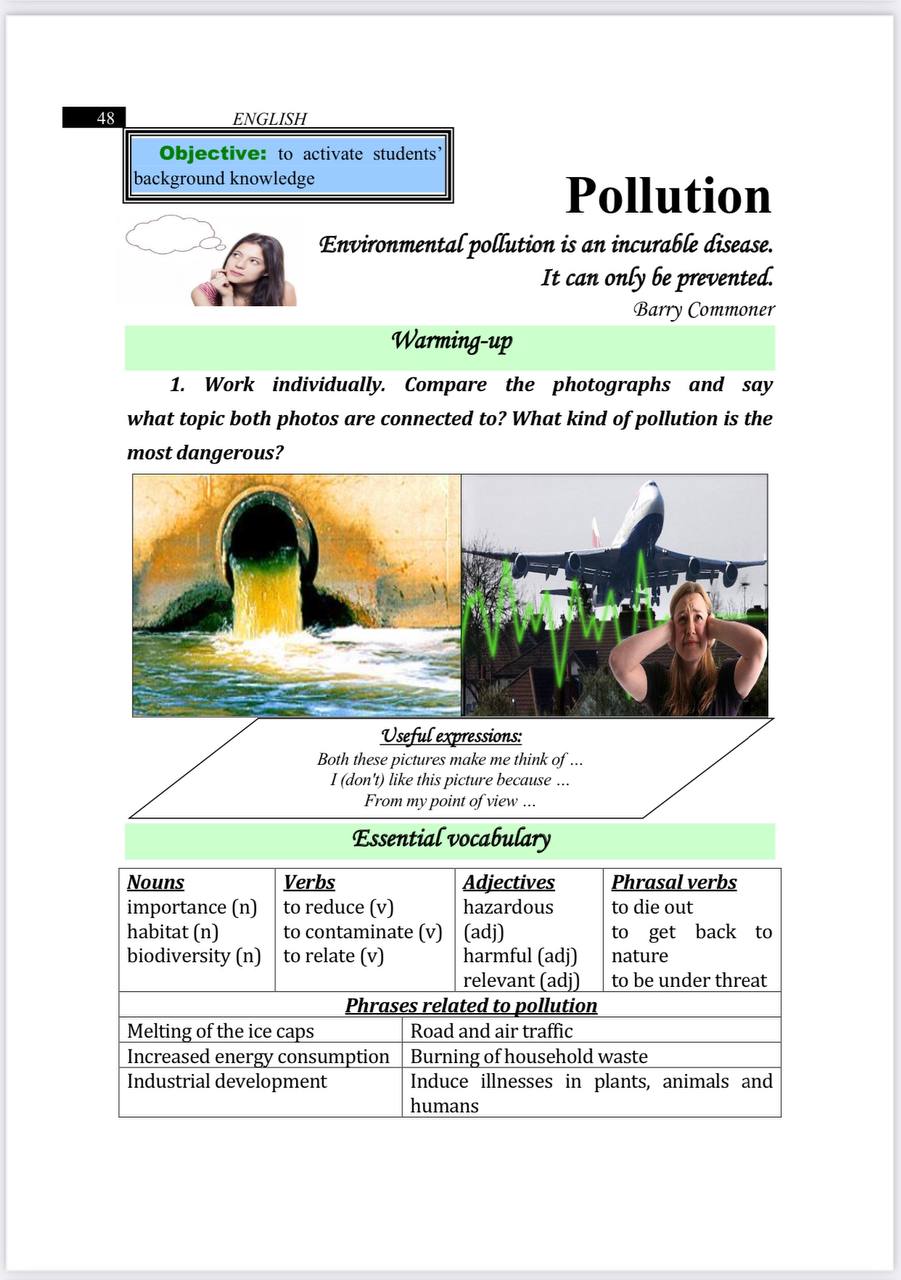 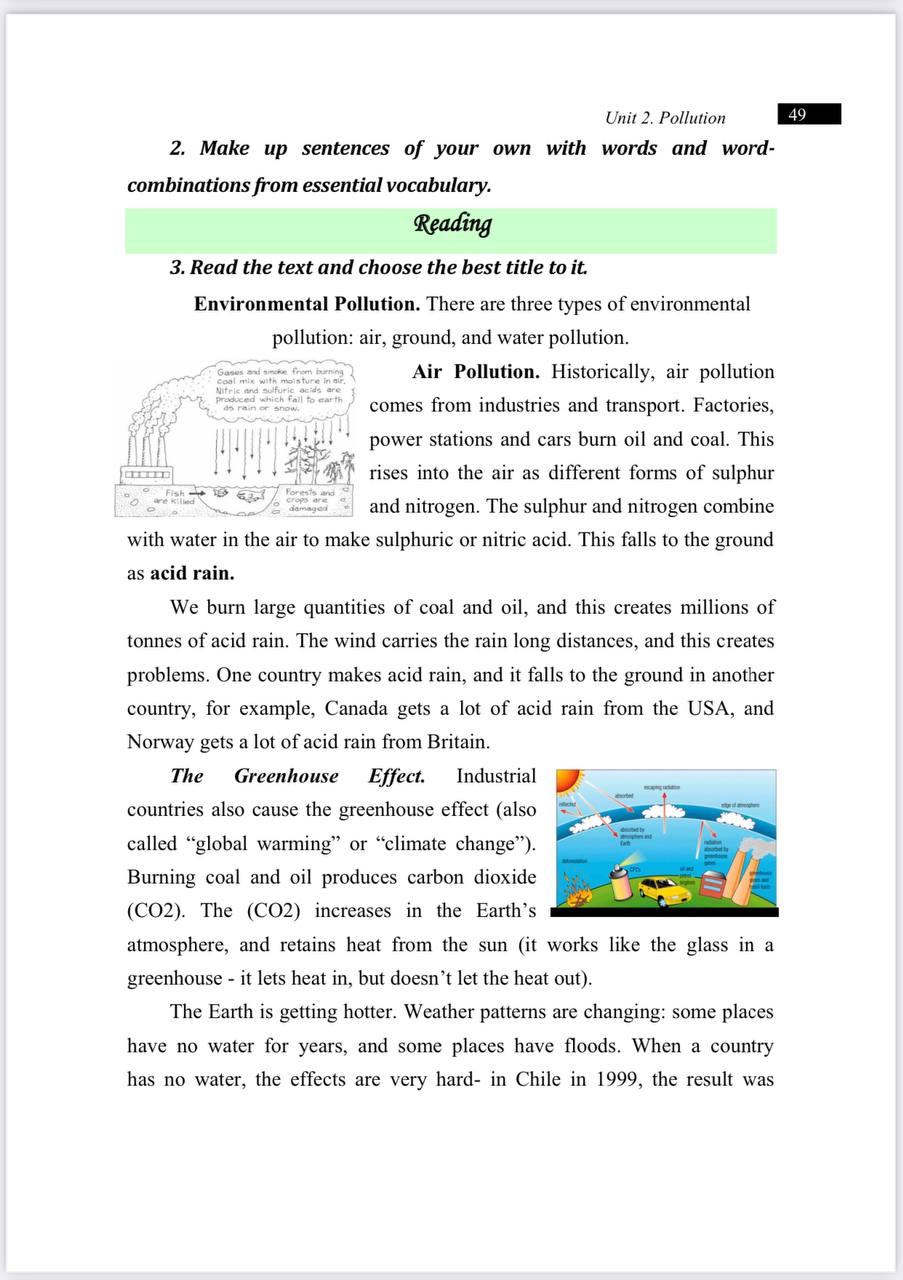 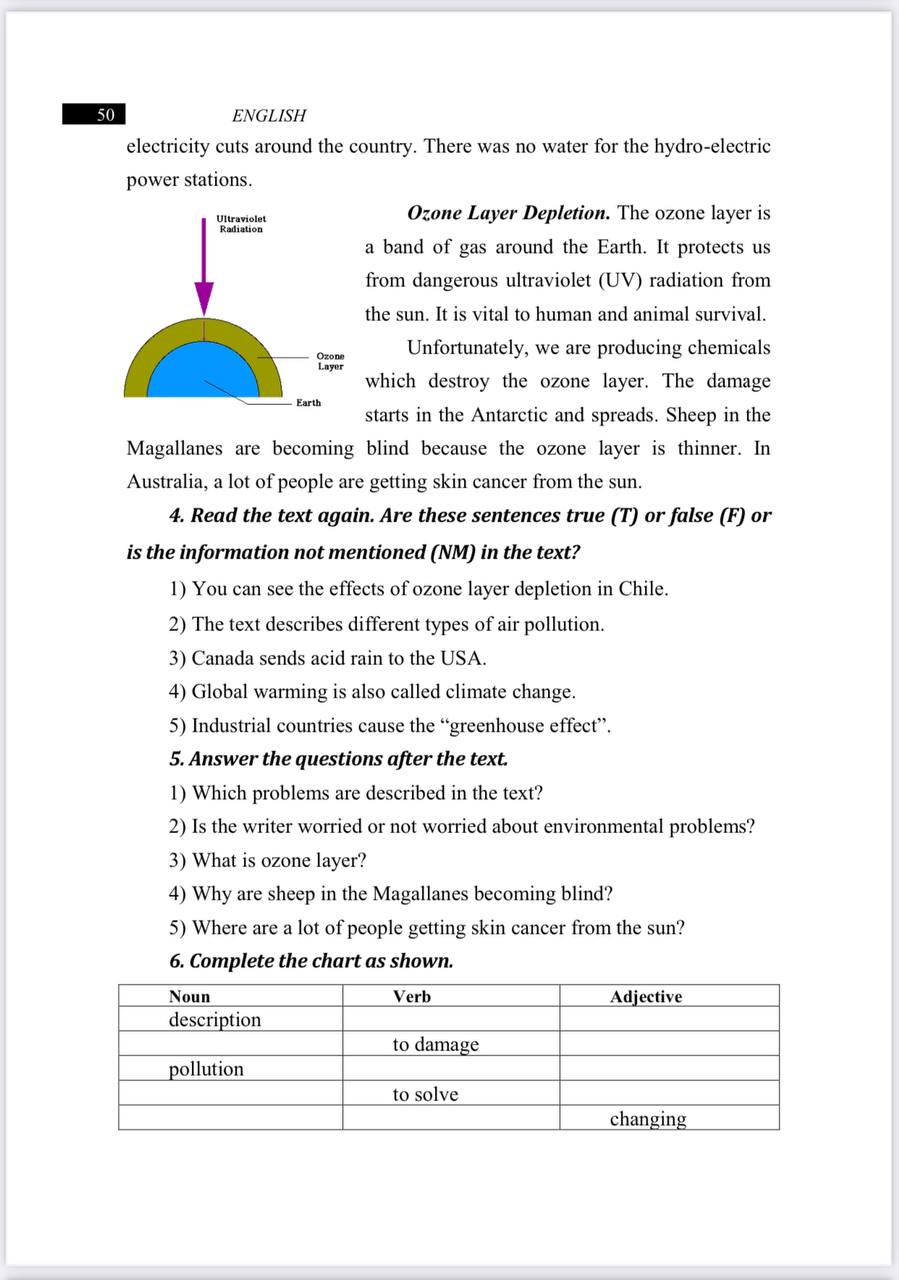 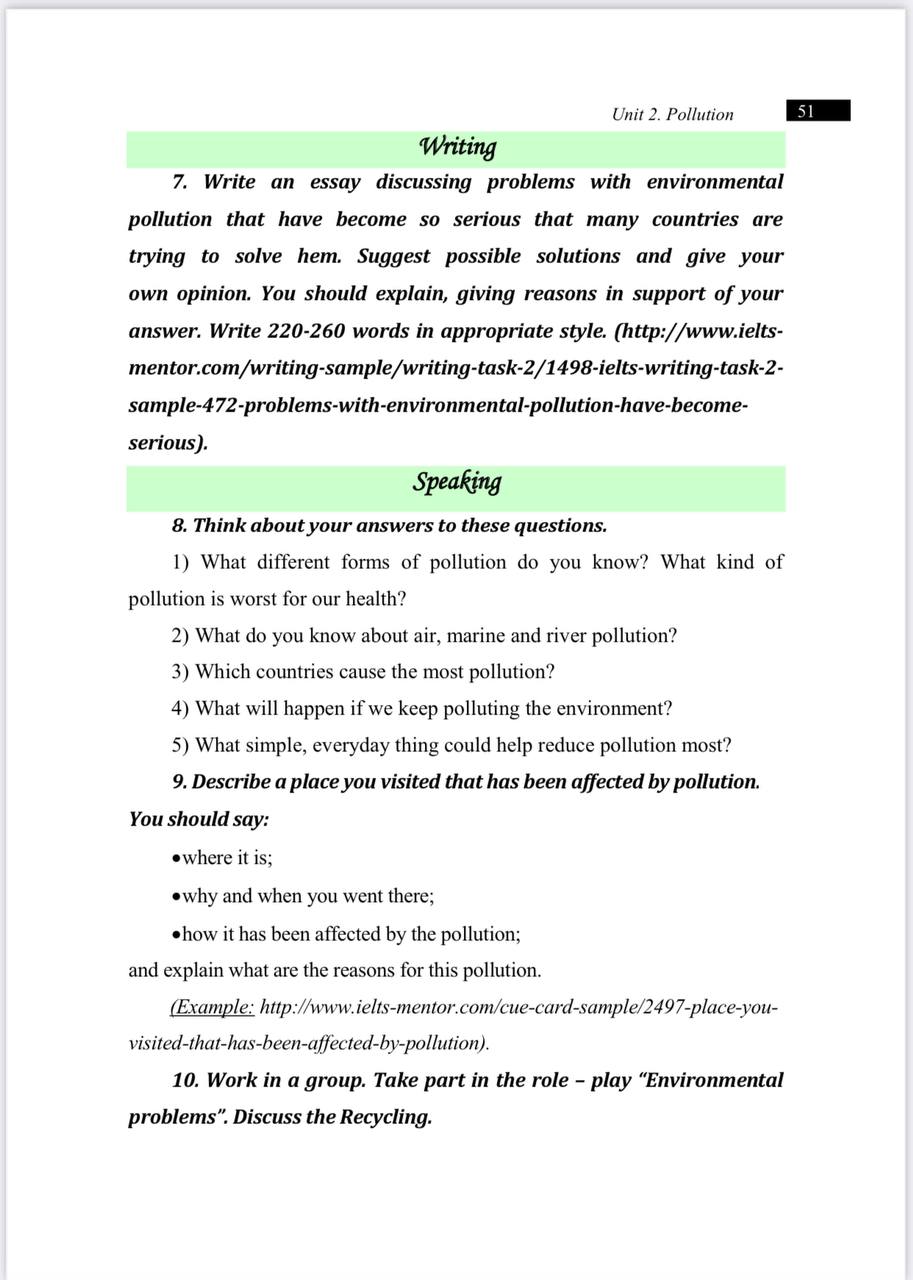 